МЕНЮ на    09 сентября              2022 г 						Неделя – первая, день –5-ый						                                                                                                                                               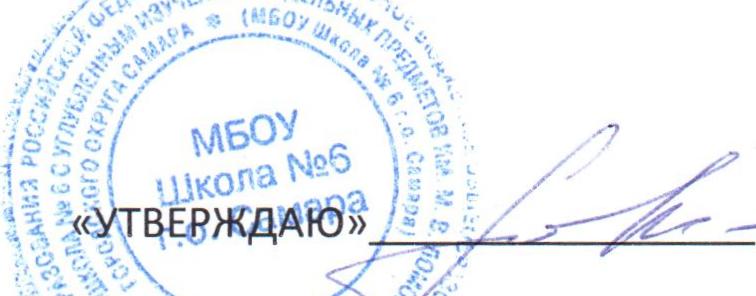 		                                                                                                                                       Заместитель директора по УВР Моргачева Н.А.	Прием пищи, наименования блюдаМасса порции№ технологической картыПищевые веществаПищевые веществаПищевые веществаПищевые веществаЭнергет.   ценностьПрием пищи, наименования блюдаМасса порции№ технологической картыБелки г.Жиры       г.Углеводы г.С   мг.Энергет.   ценностьзавтракзавтракзавтракКаша ячневая  молочная2001855,97,527,60,5202,3Батон с маслом, сыром25/5/ 7,535,79,315,40,1169,0Какао  с  молоком1803973,03,114,00,596,7Итого за прием пищи:14,619,957,01,1468,0Второй завтракВторой завтракВторой завтракИтого за прием пищи:обедобедобедБульон куриный с гренками.180/458112,610,317,63,7212,8Кнели из мяса кур8031214,116,35,30,6223,8овощи тушеные1501371,552,58,957,4565,15Сок фруктовый1453990,9018,73,6077,4Итого за прием пищи:29,1529,150,5515,35579,15Уплотненный полдникУплотненный полдникУплотненный полдникПудинг из творога со сметанным соусом140/3023520,916,115,70,2305,4Йогурт питьевой1004012,31,733,450,8355,2пряники301,81,422,50109,8Итого за прием пищи:25,019,2341,651,03470,4Стоимость:   139,11      руб. Всего за день:Всего за день:68,7568,23149,217,481517,55